COMPETENCY BASED CURRICULUMGRADE 2 - TERM 1 EXAM 2023– KISWAHILI ACTIVITIESIMLA1.	 	2.	 	Chora picha hiziKikombe3.	 	4.	 	5.	 	MsichanaJibu maswali yafuatayoWatu	walifika ( wengi, tatu )Mwalimu	alikufa (yetu, wetu )Sisi tunaenda	jumapili ( kanisa, jela)Mama	ugali (anapika, anakanyaga )Dactari amenidunga	( chuma, shindano)Maliza sentensi ukitumia hawa,huyu,Kijana	anakula ndizi(hawa,huyu)Watoto	ni wachoyo(huyu,wale)Mama	anafua nguo(sisi. Yake)Baba	ni mkulima(sisi, yangu)Wasichana	walichapwa (wale,huyu)MvulanaRuningaKitiAndika majina ya wanyama hawa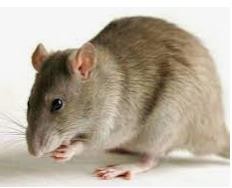     21.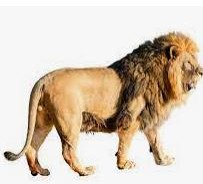 23.	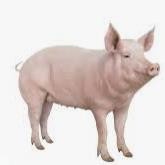 24.	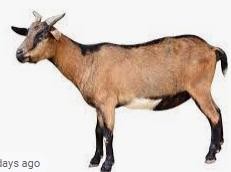 25.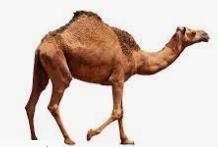 